NBS Specification: 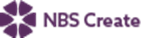 This product is associated with the following NBS Create clause:45-40-60/400 Stainless steel plant containersNBS Specification: 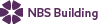 This product is associated with the following NBS clauses:Q31 External planting 292 PREFABRICATED PLANT CONTAINERSProduct Specification: Kent Vista Planter KVP-619        • Manufacturer: Kent Stainless      Web: www.kentstainless.com      Email: info@kentstainless.com      Tel: +44 (0) 800 376 8377      Fax: +353 53 914 1802      Address: Ardcavan Works, Ardcavan Co Wexford, Ireland    • Product reference: Kent Vista Planter KVP-619        • Material: 1.4307 (304L) stainless steel /1.4404 (316L) stainless steel /Galvanized steel     • Size:Length: 700 mm /Special orderWidth : 619 mm /Special orderDepth : 450 mm /Special order    • Finish: Bright peened /Bright satin /Electropolished /Passivated /Powder coated /Satin finished 320 grit polished /Shot peened / Metallic Black Finish / Corten Steel Finish /Imitation Corten